     Opis predmetu zákazky      Názov predmetu zákazky: Zabezpečenie zhodnotenia/zneškodnenia nezákonne umiestneného        nebezpečného odpadu, k. ú. Rimavská. Sobota, Nižná Pokoradz (ID zákazky 53744)Predmetom zákazky je zhodnotenie resp. zneškodnenie nezákonne umiestneného odpadu na území Banskobystrického kraja v súlade so zákonom č. 79/2015 Z. z. o odpadoch. Hlavný kód CPV:90500000-2  služby súvisiace s likvidáciou odpadu a odpadomLehota plnenia je:Do 12 mesiacov odo dňa nadobudnutia účinnosti  zmluvy, v prípade, že Poskytovateľ písomne oznámi Objednávateľovi, že službu nie je možné poskytnúť bezodkladne z dôvodov, ktoré nie sú na strane Poskytovateľa. Miestom plnenia pre položku č. 1 je:k.ú. Rimavská. Sobota, Nižná PokoradzŠpecifikácia predmetu zákazky:Miesto výskytu skládky:k. ú. Rimavská Sobota, časť Nižná Pokoradz, parcely KN C 2200/1, 1323/1, 1326/2, 1526/3. Vlastník: Mesto Rimavská Sobota. Popis miesta: Roklina Tormášskeho potoka zarastená bujnou vegetáciou po ľavej strane poľnej cesty v smere z obce Zacharovce do Nižnej Pokoradze.GPS súradnice:  N 48°24´18,59134“ (LAT)                             E 20°2´3,15877“ (LONG)Táto časť súťažných podkladov bude tvoriť neoddeliteľnú súčasť  zmluvy o poskytovaní služieb ako príloha č. 1, ktorú uzatvorí verejný obstarávateľ s úspešným uchádzačom.Príloha č. 1.1 Opisu predmetu zákazky:  Fotodokumentácia predmetu zákazky:  Položka č. 1: k. ú. Rimavská Sobota, časť Nižná Pokoradz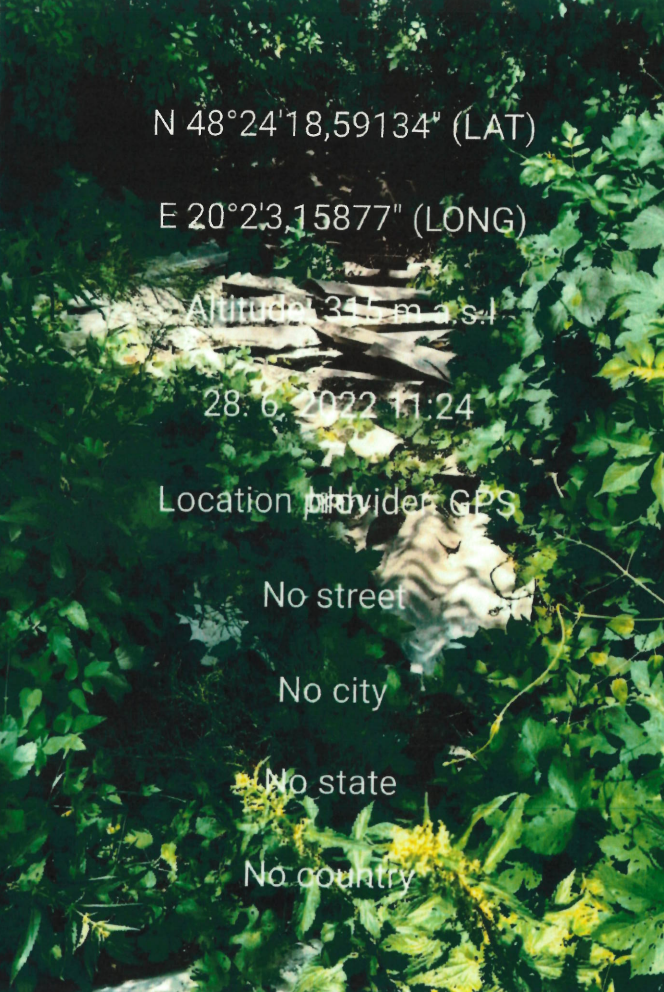 Položka č. 1 – k.ú. Jelšava, RevúcaPoložka č. 1 – k.ú. Jelšava, RevúcaČíslo a názov skupiny odpadov (podľa Vyhlášky č. 365/2015 Z. z., ktorou sa ustanovuje Katalóg odpadov)17 06 05 - stavebné odpady obsahujúce azbestHmotnosť1 t    